3.1. Научным руководителем учащихся, занимающихся НИД является педагогический работник образовательной организации.3.2. Направление и содержание НИД определяется учащихся совместно с научным руководителем. При выборе темы можно учитывать приоритетные направления стратегии развития образовательной организации и индивидуальные интересы учащихся и педагога. Тема утверждается научным руководителем по согласованию с методическим объединением учителей.3.3. Научный руководитель консультирует учащихся по вопросам планирования, методики, оформления и представления результатов исследования.3.4. Формами отчетности научно-исследовательской работы учащихся являются: реферативные сообщения, доклады, статьи, стендовые отчеты, компьютерные программы, видеоматериалы, приборы, макеты и др.3.5. Лучшие работы учащихся (по решению научного общества учащихся образовательной организации) могут быть поощрены дипломами, ценными подарками, рекомендованы к представлению на конференции, симпозиумы муниципального, регионального, федерального, международного уровня, могут быть направлены на конкурсы, олимпиады и т.д.4. Основные виды научно-исследовательской деятельности учащихся.4.1. Основными видами НИД учащихся являются:проблемно-реферативный: аналитическое сопоставление данных различных литературных источников с целью освещения проблемы и проектирования вариантов ее решения;аналитико-систематизирующий: наблюдение, фиксация, анализ, синтез, систематизация количественных и качественных показателей изучаемых процессов и явлений;диагностико-прогностический: изучение, отслеживание, объяснение и прогнозирование качественных и количественных изменений изучаемых систем, явлений, процессов, как вероятных суждений об их состоянии в будущем; обычно осуществляются научно-технические, экономические, политические и социальные прогнозы (в том числе в сфере образования);изобретательско-рационализаторский: усовершенствование имеющихся, проектирование и создание новых устройств, механизмов, приборов;экспериментально-исследовательский: проверка предположения о подтверждении или опровержении результата;проектно-поисковый: поиск, разработка и защита проекта - особая форма нового, где целевой установкой являются способы деятельности, а не накопление и анализ фактических знаний.	4.2. Научно-исследовательская деятельность учащихся подразделяется:     	По содержанию:практико-ориентированный проект (нацелен на социальные интересы самих участников проекта или внешних заказчиков);исследовательский проект (по структуре напоминает подлинно научное исследование);творческий проект (предполагает максимально свободный и нетрадиционный подход к оформлению результатов);ролевой проект (в таких проектах структура только намечается и остается открытой до окончания проекта. Участники принимают на себя определенные роли, обусловленные характером и содержанием проекта. Результаты таких проектов могут намечаться в начале проекта, а могут вырисовываться лишь к его концу. Степень творчества здесь очень высокая);информационный проект (направлен на сбор информации о каком-то объекте, ознакомление участников проекта с этой информацией, ее анализ и обобщение фактов, предназначенных для широкой аудитории). По предметной области:монопроекты;межпредметные проекты.По продолжительности:мини-проекты (могут укладываться в один урок или менее);краткосрочные проекты (требуют выделения 4-6 уроков);недельные проекты (выделяются в ходе проектной недели);годичные проекты (выполняются в течение учебного года).5. Основные формы научно-исследовательской деятельности учащихся.5.1. Проблемное ведение уроков предметов учебного плана образовательной организации по предметам. 5.2. Элективные курсы предпрофильного и профильного обучения в разделах и темах, которые строятся на основе выполнения исследовательских проектов. 5.3. Дополнительные образовательные программы с применением широкого спектра различных форм групповой и индивидуальной работы.5.4. Элементы исследовательского подхода при проведении мероприятий плана учебно-воспитательной работы с учащимися.5.5. Реализация общешкольных проектов (например, интегрированной образовательной программы, тематических интегрированных проектов по определенной проблеме) на основе исследовательской деятельности на уровне учреждения с тесной увязкой различных форм образовательной деятельности и реализацией годового цикла исследовательской деятельности.5.6. Реализация научно-исследовательских походов и экспедиций как самостоятельных форм организации исследовательской деятельности и как элементов годового цикла проведения учебных исследований.5.7. Проведение научно-практических конференций и конкурсов - форм презентации исследовательской деятельности.5.8. Осуществление деятельности научного общества (научные лектории, предметные школы, малые академии наук и др.).6. Критерии  оценки научно-исследовательской деятельности обучающихся.актуальность выбранного исследования, новизна полученных данных;качественный анализ состояния проблемы, отражающий степень знакомства обучающихся с современным состоянием проблемы;умение использовать известные результаты, факты и знания;владение обучающимися специальным и научным аппаратом;сформулированность и аргументированность собственного мнения;практическая и теоретическая значимость исследования;обоснованность обобщения результатов и адекватность выводов содержанию НИД; четкость выводов, обобщающих исследование;степень самостоятельности и организованности обучающихся при ведении НИД;грамотность и качество оформления;защита результатов исследования.Требования к научно-исследовательской работеучащихся по предметам естественно-математического и гуманитарного циклаНаучно–исследовательская работа представляет собой самостоятельно проведенное исследование обучающегося, раскрывающее его знания и умение их применять для решения конкретных практических задач.Работа, представленная на экспертизу конкурса научно-исследовательских работ учащихся, должна иметь исследовательский характер (теоретический или экспериментальный) или практическую направленность (компьютерную программу, альбом разработок, сборник задач, техническое изобретение).Научная работа-доклад должна содержать:введениеосновную частьзаключениесписок использованных источников и литературыРабота может содержать приложения с иллюстративным материалом (рисунки, схемы, карты, таблицы, фотографии и т.п.)Введение должно включать в себя формулировку постановки проблемы (задачи), отражать актуальность темы, краткий обзор используемой литературы и источников, степень изученности данного вопроса.Основная часть должна содержать информацию, собранную и обработанную исследователем, характеристику методов решения проблемы, сравнение известных автору старых и предполагаемых методов решения, обоснование выбранного варианта решения.В заключении в лаконичном виде формулируются выводы и результаты, полученные автором (с указанием, если возможно, направления дальнейших исследований и предположений по возможному практическому использованию результатов исследования).Обязательными элементами практических работ является сам продукт и пояснительная записка к нему. В пояснительной записке должны содержаться руководство по применению продукта и информация, позволяющая оценить постановку задачи и ее решение.Требования к оформлению работы.Для участия в конкурсе участники должны представить исследовательскую работу в виде доклада в печатном и электронном виде.Текст доклада печатается на стандартных страницах белой бумаги формата А4, шрифт – типа Times New Roman, размер 12-14 пт, межстрочный интервал – 1.5, поля: слева – 25мм, справа – 10мм, сверху и снизу – 20мм. Допустимо рукописное оформление отдельных фрагментов (формулы, чертежный материал и т.п.), которые выполняются черной пастой.Максимально допустимое количество страниц текста доклада – 10 (не считая титульного листа).Приложения могут занимать до 10 дополнительных страниц. Приложения должны быть пронумерованы и озаглавлены. В тексте доклада на них должны содержаться ссылки.Страницы должны быть пронумерованы. Доклад и приложения скрепляются вместе с титульным листом.Титульный лист содержит наименование конкурса, название доклада, сведения об авторах (фамилия, имя, отчество, класс и учебное заведение) и научных руководителях (фамилия, имя, отчество, место работы, ученая степень). Формат страницы титульного листа – А4.Содержание выступления по реферату должно включать:обоснование актуальности темы;изложение поставленных в нем целей и задач;описание структуры основной части;сообщение об итогах выполненной работы и полученных выводах.Выступление ограничивается во времени 10 мин.Таблица 1Критерии оценки исследовательских работТаблица 2Критерии  защиты научно-исследовательской работы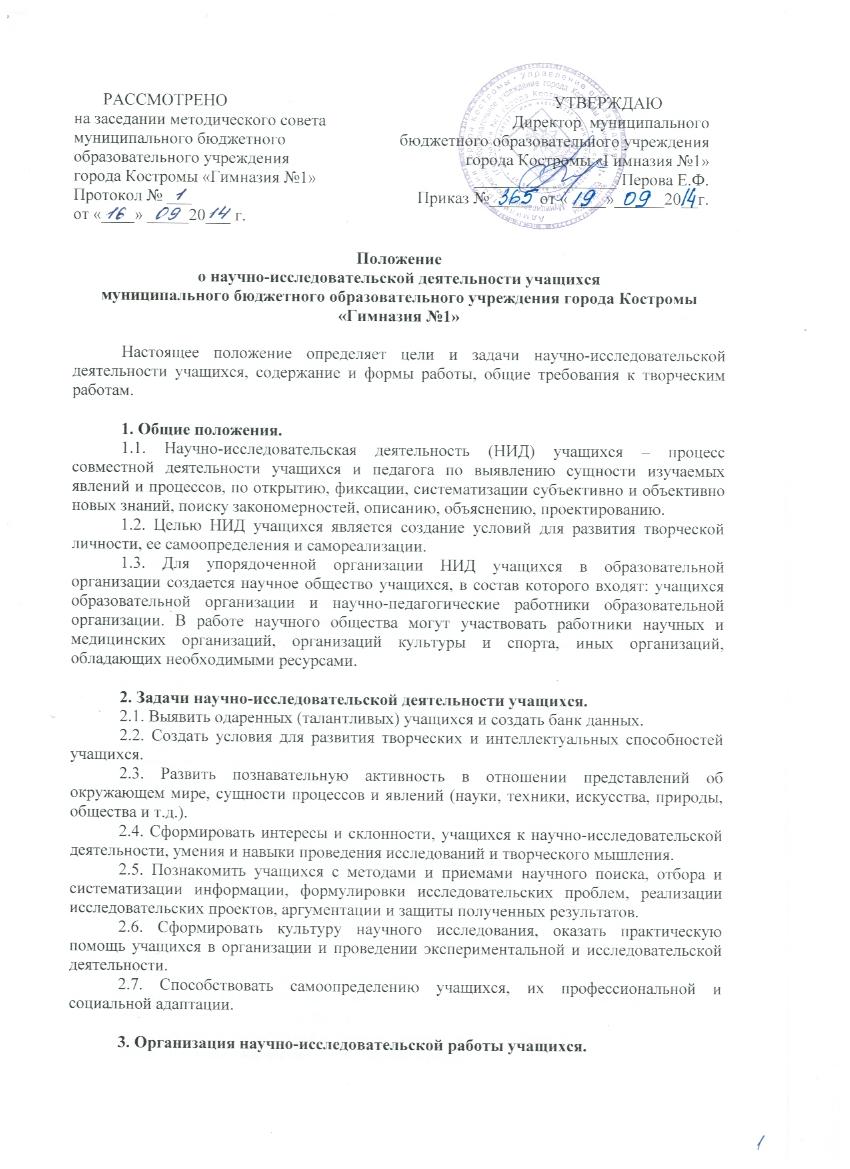 .№КритерийОценка  (в баллах)1.Тип работы2 – работа носит исследовательский характер                                                                      1- реферативная  работа                                                                                                  2.Актуальность поставленной задачи.3- имеет большой практический и теоретический интерес2 – носит вспомогательный характер1 - степень актуальности определить сложно0 – не актуальна3.Новизна решаемой задачи.3-поставлена новая задача2 - решение  данной задачи рассмотрено с новой точки зрения, новыми методами1 - задача имеет элемент новизны0 – задача известна давно4.Оригинальность методов решения задачи, исследования.3-решена новыми оригинальными методами2 – использование нового подхода к решению идеи 1-используются традиционные методы решения5.Новизна полученных результатов.3-получены новые теоретические и практические результаты2 - разработан и выполнен оригинальный эксперимент1 – имеются элементы новизны0 – ничего нового нет6.Научное и практическое значение результатов работы.3-результаты заслуживают публикации и практического использования2 - можно использовать в учебном процессе1 - можно использовать в научной работе школьников0 – не заслуживают внимания7.Уровень проработанности исследования, решения задачи.2-задача решена полностью и подробно с выполнением всех необходимых элементов исследования1 - недостаточный уровень проработанности решения0 – решение не может рассматриваться как удовлетворительное8.Владение автором научным и специальным аппаратом3-показано владение специальным аппаратом2-использованы общенаучные и специальные термины1-автор владеет базовым аппаратом9.Качество оформления работы3-работа оформлена изобретательно, применены нетрадиционные средства, повышающие качество описания работы2-работа оформлена аккуратно, описание четко, последовательно, понятно, грамотно1-работа оформлена аккуратно, но без «изысков», описание непонятно, неграмотно10.Изложение работы  и эрудированность автора в рассматриваемой областиБаллы в соответствии с критериями  защиты научно-исследовательской работы Таблица 2Итого max25 баллов№КритерийОценка (в баллах: 3-2-1-0)1.Аргументированность3 балла – соответствует полностью;2 балла – соответствует критерию, но есть замечания;1 балл – частично соответствует критерию;0 баллов – не соответствует критерию.2.Доступность3 балла – соответствует полностью;2 балла – соответствует критерию, но есть замечания;1 балл – частично соответствует критерию;0 баллов – не соответствует критерию.3.Логичность3 балла – соответствует полностью;2 балла – соответствует критерию, но есть замечания;1 балл – частично соответствует критерию;0 баллов – не соответствует критерию.4.Компетентность3 балла – соответствует полностью;2 балла – соответствует критерию, но есть замечания;1 балл – частично соответствует критерию;0 баллов – не соответствует критерию.5.Эмоциональность, речь3 балла – соответствует полностью;2 балла – соответствует критерию, но есть замечания;1 балл – частично соответствует критерию;0 баллов – не соответствует критерию.6.Наглядность3 балла – соответствует полностью;2 балла – соответствует критерию, но есть замечания;1 балл – частично соответствует критерию;0 баллов – не соответствует критерию.Итого max18 балловВсего43 балла